.Intro: 32 Counts.SIDE TOE STRUT, CROSSOVER TOE STRUT, BACK, TOGETHER, CROSS, HOLDSIDE TOE STRUT, CROSSOVER TOE STRUT, BACK, TOGETHER, CROSS, HOLDRUMBA BOXRUN BACK X 3, HOLD, SAILOR ¼ LEFT, HOLDSTEP, PADDLE TURN 1/8 LEFT X 2, JAZZ BOXSTEP, PADDLE TURN 1/8 LEFT X 2, JAZZ BOXREPEATContact: Email ibco@tdcadsl.dk - Website:  www.cn-linedance.dkRock Mix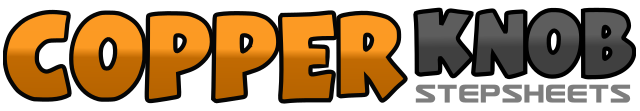 .......Count:48Wall:4Level:Beginner.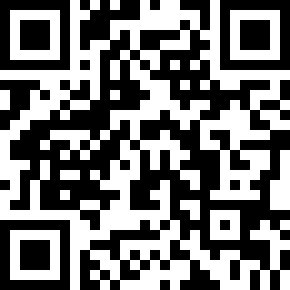 Choreographer:Connie Nielsen (DK) - April 2012Connie Nielsen (DK) - April 2012Connie Nielsen (DK) - April 2012Connie Nielsen (DK) - April 2012Connie Nielsen (DK) - April 2012.Music:Rock Around the Clock - Bill Haley & The Comets : (Album: 50's Greatest Rock N'Roll)Rock Around the Clock - Bill Haley & The Comets : (Album: 50's Greatest Rock N'Roll)Rock Around the Clock - Bill Haley & The Comets : (Album: 50's Greatest Rock N'Roll)Rock Around the Clock - Bill Haley & The Comets : (Album: 50's Greatest Rock N'Roll)Rock Around the Clock - Bill Haley & The Comets : (Album: 50's Greatest Rock N'Roll)........1-2Step Right Toe to Right side. Drop Right Heel3-4Step Left Toe across Right, Drop Left Heel5-6Step Right back, Step Left together7-8Cross Right over Left. Hold1-2Step Left Toe to Left side, Drop Left Heel3-4Step Right Toe across Left, Drop Right Heel5-6Step Left back, Step Right together7-8Cross Left over Right. Hold1-2Step Right to Right side. Step Left beside Right3-4Step forward on Right. Hold5-6Step Left to Left side. Step Right beside Left7-8Step back on Left. Hold1-2-3-4Run back Right, Left, Right. Hold5-6-7-8Cross Left behind Right, Turn ¼ Left stepping Right a small step to Right side. Step Left to Left. Hold1-2Step Right forward, Paddle 1/8 turn Left (weight on Left)3-4Step Right forward, Paddle 1/8 turn Left (weight on Left)5-6Cross Right in front of left, step back on Left7-8Step right to right side, step left beside right1-2Step Right  forward, Paddle 1/8 turn Left (weight on Left)3-4Step Right  forward, Paddle 1/8 turn Left (weight on Left)5-6Cross Right in front of left, step back on Left7-8Step right to right side, step left beside right